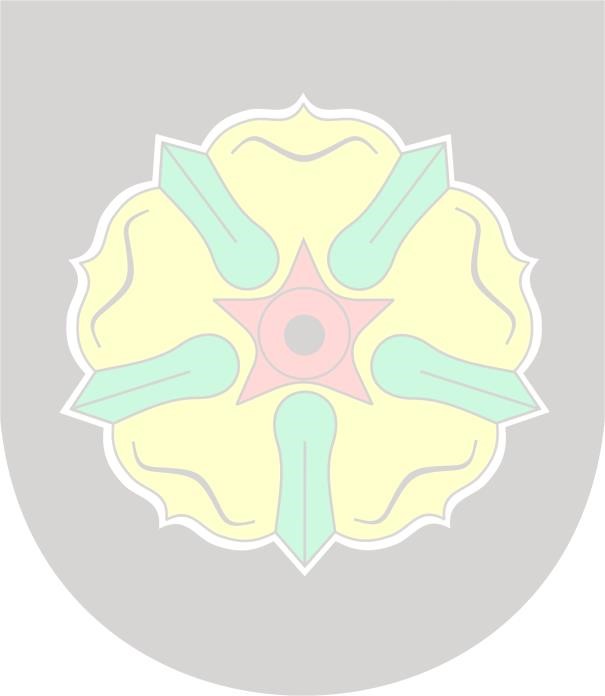 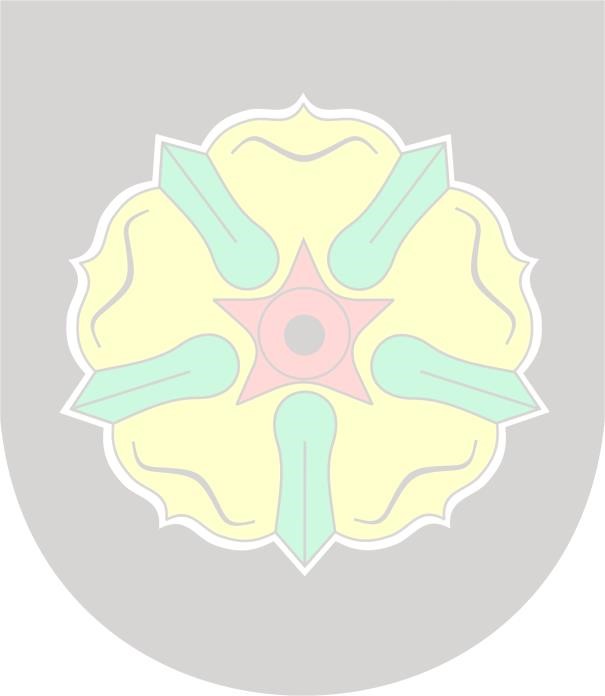 OBEC  STARÁ VES NAD ONDŘEJNICÍ Ceníky poplatků a služeb Obecního úřadu Stará Ves nad Ondřejnicí Informačního centra Stará Ves nad Ondřejnicí Obecní knihovny Stará Ves nad Ondřejnicí aktualizovaný ceník byl schválen Radou obce Stará Ves nad Ondřejnicí, usnesením č. 23/14R/2023, s platností od 18.04.2023 výše správních poplatků je aktuální ke dni 1. 1. 2024, dle novely zákona č. 634/2004 Sb. Zákon o správních poplatcích ❖ CENÍK POPLATKŮ A SLUŽEB OBECNÍHO ÚŘADU STARÁ VES NAD ONDŘEJNICÍ 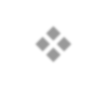 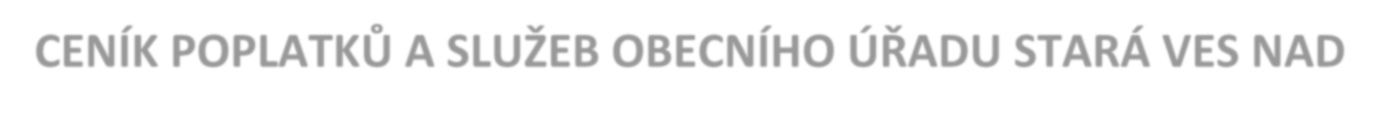 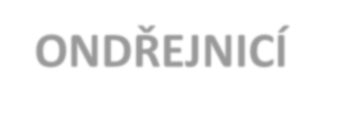 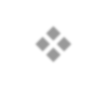 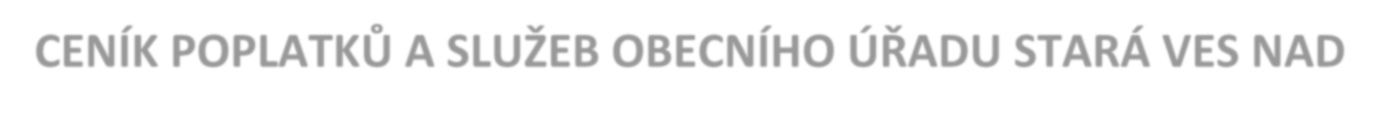 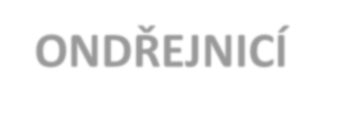 ➢ Správní poplatky na úseku Czech Point, matriky a evidence obyvatel Správní poplatky – dle Zákona č. 634/2004Sb., ve znění pozdějších předpisů ➢ Poplatky ze psů Místní poplatky – dle OZV č.3/2019 o místním poplatku ze psů ➢ Poplatky za obecní systém odpadového hospodářství Místní poplatky – dle OZV č.2/2021 o místním poplatku za obecní systém odpadového hospodářství 	• Fyzická osoba, která má v obci trvalý pobyt  	 	 	 	780,-  Kč /osobu/rok ➢ Sběrný dvůr • 	čistá stavební suť - cihly, beton (do 30 cm, bez armování), obklady, dlažba, omítka, zemina, kamení, střešní tašky na bázi betonu, keramiky nebo cihly                          1 kg = 1,50 ,- Kč  směsný stavební odpad - suť znečištěná (papírem, plastem, dřevem, sklem, kovem apod.), sádrokarton, umakart, lepenka, izolační materiály; směsný stavební odpad nesmí obsahovat nebezpečné odpady (eternit, výrobky z azbestu, skelnou vatu …)!                          1 kg = 3,-  Kč ➢ Poplatky za užívání veřejného prostranství Místní poplatky – dle OZV o místním poplatku za užívání veřejného prostranství  	Sazba poplatku činí za každý i započatý m² a každý i započatý den: Za umístění dočasných staveb a zařízení sloužících pro poskytování služeb 	10,- 	Kč Za umístění dočasných staveb sloužících pro poskytování prodeje  	 	10,- 	Kč Za umístění zařízení sloužících pro poskytování prodeje 	 	 	 	10,- 	Kč Za umístění reklamních zařízení 	 	 	 	 	 	 	10,- 	Kč Za užívání veřejného prostranství pro kulturní akce 	 	 	 	5,-  	Kč Za užívání veřejného prostranství pro sportovní akce 	 	 	 	5,-  	Kč Za užívání veřejného prostranství pro reklamní akce 	 	 	 	10,- 	Kč ➢ Pronájem místností zámku  	Velký sál  	 	 	 	cca 3,-  Kč / m² / hod. 	Malé místnosti 	 	 	cca 5,- Kč / m² / hod. 	„Info centrum“ 	 	 	700,- Kč s DPH / den 	Velký sál v 2.NP 	 	 	1000,- Kč s DPH / den 2.NP – rekonstruované místnosti Hlavní sál (zasedací místnost č.218 vč. vybavení nábytkem) →  	7,494 x 11,44  = 85,80 m² Menší sál (zasedací místnost č. 203, bez nábytku)   	  →  	7,52 x 9,42     = 70,84 m² Věžní místnost (2.NP č. 220 a 3.NP č. 320)  	 	  → 	4 x 4,60 	= 18,40 m² Místnosti 2.NP:  č.204 ……….  	7,07 x 5,21 	= 	36,83  → 	37 m² č.205 ………. 	7,07 x 5,38 	= 	36,04 → 	38 m² • č.206 ………. 	6,29 x 5,86 	= 	36,86 → 	37 m² • č.207 ………. 	2,67 x 5,86 	= 	15,65 → 	16 m² • č.208 ………. 	7,55 x 5,86 	= 	44,24 → 	44 m² • č.209 ………. 	2,64 x 5,86 	= 	15,47 → 	16 m² č.210 ………. 	9,05 x 5,80 	= 	52,50 → 	53 m² Místnost 3.NP – gymnastický sál cca 80 m² Při dlouhodobém pronájmu, nebo specifických požadavcích, je možná dohoda o úpravě výše nájemného. ➢ Provedení svatebních obřadů * k cenám je nutno ještě připočítat 21 % DPH ➢ Provedení smutečních obřadů Technické zabezpečení smutečního obřadu občanům, kteří nemají v obci TP (spotřeba elektrické energie, náklady na úklid a údržbu obřadní síně, hudba)   	 	3.630,- Kč vč. DPH 21% o v ceně není zahrnut poplatek za smutečního řečníka Pronájem smuteční obřadní síně občanům, kteří mají v obci trvalý pobyt 	 750,- Kč vč. DPH 21% o včetně poplatku za smutečního řečníka ➢ Pronájem hrobových míst Pro veřejné pohřebiště obce Stará Ves nad Ondřejnicí účinný od 1.10.2018, nájem hrobových míst a služeb spojených s nájmem Cena za nájem z pozemků – místa na pohřebišti (V souladu s Výměrem MF ČR č. 01/2018, seznam zboží s regulovanými cenami, část I., oddíl A, položka 2. činí maximální roční nájemné za nájem pozemků nesloužících k podnikání v obcích s počtem do 25 000 obyvatel 20,- Kč za m² a rok. Pro obec Stará Ves nad Ondřejnicí je stanovena cena 4,- Kč/m²/rok. 	Na 15 let nájmu za 1 m² 	 	 	 	 	 	60,-  	Kč  	Cena za služby spojené s nájmem místa na pohřebišti Za místo pro hrob (jedno hrob) a místo pro hrobku (jedno hrobku) k uložení rakví s lidskými pozůstatky          80,-  Kč/1 místo/rok Na 15 let nájmu       1.200,- Kč Za místo pro hrob (dvoj hrob) a místo pro hrobku (dvoj hrobku) k uložení rakví Zahrnuje i pravidelnou údržbu loučky provozovatelem pohřebiště. Po uplynutí sjednané doby se nájem místa a služby související již neobnovují. Místo trvá do doby trvání loučky.  Výše uvedené ceny nejsou předmětem DPH. Ceny neobsahují zisk pro pronajímatele. ❖ CENÍK POPLATKŮ A SLUŽEB INFORMAČNÍHO CENTRA STARÁ VES NAD ONDŘEJNICÍ 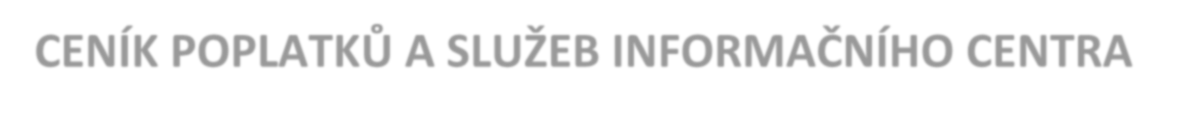 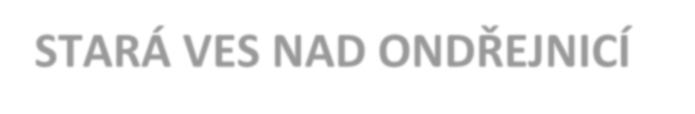 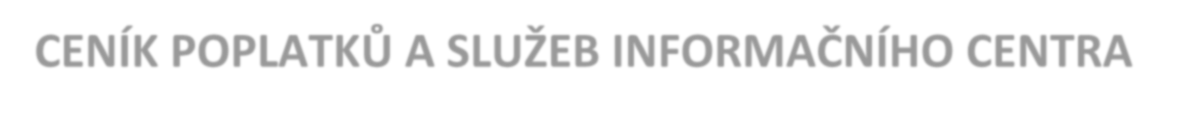 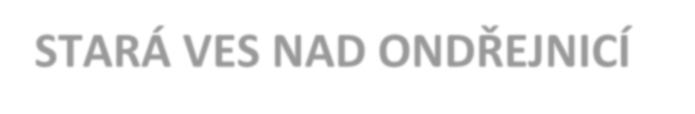 	Kopírování, tisk 	 ❖ CENÍK POPLATKŮ A SLUŽEB OBECNÍ KNIHOVNY STARÁ VES NAD ONDŘEJNICÍ 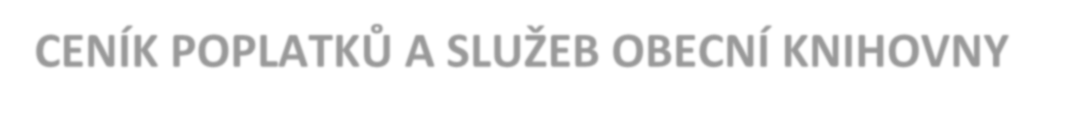 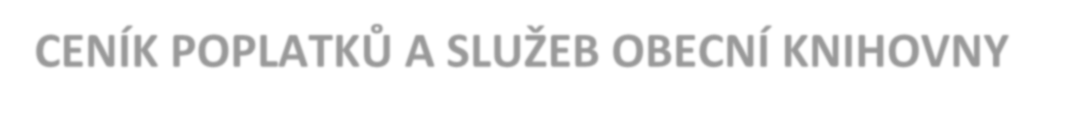 • Ověření podpisu 	 	 	 	 	 50,- 	Kč • Ověření listiny 	 	 	 	 	 30,- 	Kč za jednu stránku • Provedení autorizované konverze dokumentů 	 30,- 	Kč za jednu stránku • Výpis z evidence Rejstříku trestů 	 	 	 100,- Kč • Výpis z bodového hodnocení řidičů  	 	 100,- Kč • Výpis z katastru nemovitostí  	 	 	 100,- Kč za první stránku 	o Výpis z katastru nemovitostí  	 	 50,- 	Kč za každou další stránku • Výpis z obchodního a živnostenského rejstříku 	 100,- Kč za první stránku o Výpis z obchodního a živnostenského rejstříku 50,- 	Kč za každou další stránku • Potvrzení údajů z informačního systému veřejné správy 100,- Kč • Přihlášení k trvalému pobytu  	 	 	 50,-  	Kč za osobu starší 15 let • Návrh na zrušení údaje o místu trvalého pobytu 	 100,-  Kč za osobu • Ukončení trvalého pobytu na území ČR 	 	 100,-  Kč • Vyhledávání v matričních knihách 	 	 	 200,-  Kč za hodinu • Nahlédnutí na konkrétní zápis v matriční knize 	 50,-  	Kč • Vydání stejnopisu matričního dokladu 	 	 300,-  Kč •Vydání cizojazyčného standardního formuláře100,- Kč• Změna příjmení hanlivého, výstředního, směšného,  200,- Kč zkomoleného •Změna příjmení cizojazyčného nebo na dřívější příjmení300 ,- Kč• Změna jména nebo příjmení v ostatních případech  (ve správním řízení) 3000,- Kč • Uzavření manželství mimo stanovenou dobu, 	 nebo mimo úředně určenou místnost 3000,-  Kč • Uzavření manželství s cizincem 	 	 	 3000,- Kč • Uzavření manželství cizinců na území ČR 	 	 5000,-  Kč • Vysvědčení o právní způsobilosti k uzavření manželství v cizině Vysvědčení o právní způsobilosti k uzavření manželství v cizině 500,- Kč • Osvědčení, že snoubenci splnili všechny požadavky pro uzavření církevního sňatku Osvědčení, že snoubenci splnili všechny požadavky pro uzavření církevního sňatku 500,- Kč• Za prvního psa 	 	 	 	 	 	 120,-  Kč • Za druhého a každého dalšího psa téhož držitele 	 	 180,-  Kč • Za psa, jehož držitelem je osoba starší 65 let 	 	 120,-  Kč • Za druhého a každého dalšího psa téhož držitele, kterým je  osoba starší 65let 180,-  Kč číslo místnosti popis 0 – 2 hodiny 3 – 6 hodin celodenní 218 Zasedací místnost, včetně nábytku (cca 85 m²) 500,- Kč 1.000,- Kč 1.500,- Kč 203 Zasedací místnost bez nábytku (cca 70 m²) 400,- Kč 600,- Kč 1.000,- Kč 204,205,206,208,210 Střední místnosti, bez nábytku (cca 40 m²) 300,- Kč 500,- Kč 700,- Kč 220,320,207,209 Věžní, menší místnosti, bez nábytku (cca 18 m²) 200,- Kč 400,- Kč 600,- Kč Gymnastický sál 3.NP Tělocvična, zkušebna (cca 80 m²) 400,- Kč 600,- Kč 1.000,- Kč Obřadní síň Zámecký park Jiné vhodné místo Občané s TP v obci 750,- Kč 500,- Kč 500,- Kč Občané s TP mimo obec 3.000,- Kč 3.000,- Kč 1.000,- Kč 	s lidskými pozůstatky  	 	 	 	 160,- Kč/2 místa/rok 	Na 15 let nájmu 	 	 	 	 	 2.400,- Kč • Za urnové místo pro uložení zpopelněných lidských ostatků 80,- 	Kč/místo/rok 	Na 15 let nájmu 	 	 	 	 	 1.200,- Kč • Za místo pro individuální vsyp zpopelněných lidských ostatků 80,- 	Kč/místo/rok 	Na 15 let nájmu 	 	 	 	 	 1.200,- Kč černobíle černobíle barevně barevně 	• A4 / 1 strana  	 	 	• A4 / 1 strana  	 	 3,- Kč 5,- Kč 	• A4 / oboustranně 	 	 	• A4 / oboustranně 	 	 4,- Kč 7,- Kč 	• A3 / 1 strana  	 	 	• A3 / 1 strana  	 	 5,- Kč 8,- Kč 	• A3 / oboustranně 	 	 Ceny jsou vč. 21 % DPH Při kopírování knih je sazba DPH 15 % Laminování 	• A3 / oboustranně 	 	 Ceny jsou vč. 21 % DPH Při kopírování knih je sazba DPH 15 % Laminování 7,- Kč 11,- Kč 	• Formát A4 	 	 	 	• Formát A4 	 	 	 10,-  Kč vč. 21 % DPH 	• Formát A5 	 	 	 	• Formát A5 	 	 	 8,-  Kč vč. 21 % DPH 	• Formát A6 	 	 	 	• Formát A6 	 	 	 5,-  Kč vč. 21 % DPH     Komerční Inzerce ve Staroveském zpravodaji     Komerční Inzerce ve Staroveském zpravodaji     Komerční Inzerce ve Staroveském zpravodaji     Komerční Inzerce ve Staroveském zpravodaji     Komerční Inzerce ve Staroveském zpravodaji Kč vč. 21 % DPH Kč vč. 21 % DPH • formát A 5  	 	celá strana 1.000,-  1.000,-  Kč bez DPH • formát A 5  	 	½ strany 500,-  500,-  Kč bez DPH • formát A 5  	 	¼ strany 250,-   250,-   Kč bez DPH 	 Hlášení v místním rozhlase 	 50,-  	Kč 50,-  	Kč včetně DPH 21 %  Rozesílání SMS občanům 	 Zboží v informačním centru 400,-    Kč 400,-    Kč včetně DPH 21 % • Brožura: Pověsti ze Staré Vsi   	44,- 	Kč • Turistický deník 	 	  	50,- 	Kč • Turistická vizitka – stará věž   	12,- 	Kč • Turistická vizitka – nová věž   	12,-  	Kč • Turistická nálepka 	 	  	12,- 	Kč • Turistická magnetka  	  	20,- 	Kč • Turistická známka – stará věž  	40,- 	Kč • Turistická známka – nová věž  	40,-  	Kč • Oplatky oříškové 	 	  	40,- 	Kč • Oplatky čokoládové  	  	45,- 	Kč 	• Registrační poplatek na rok dospělí  	 	 	• Registrační poplatek na rok dospělí  	 	 50,-  	Kč 	• Registrační poplatek na rok děti 	 	 	 	• Registrační poplatek na rok děti 	 	 	 30,- 	Kč • Poplatek za půjčování pro neregistrovaného čtenáře • Poplatek za půjčování pro neregistrovaného čtenáře 10,- 	Kč / kniha • Poplatek za zprostředkování výpůjčky z jiné knihovny • Poplatek za zprostředkování výpůjčky z jiné knihovny 50,-  	Kč + cena poštovného 	• Internet pro veřejnost 	 	 	 Sankční poplatky zdarma • Poplatek za opožděné vrácení dokumentu   1,- 	Kč/den/dokument 	• 1. upomínka  	 	 	 	 15,- 	Kč + poplatek za opožděné vrácení 	• 2. upomínka  	 	 	 	 30,- 	Kč + poplatek za opožděné vrácení 	• 3. upomínka  	 	 	 	 50,- 	Kč + poplatek za opožděné vrácení 	• 4. upomínka  	 	 	 	 100,- Kč + poplatek za opožděné vrácení 	• Ztráta knihy 	 	 	 	 	 30,-  	Kč + tržní cena knihy 	• Ztráta časopisu 	 	 	 	 10,- 	Kč + tržní cena časopisu 	• Ztráta průkazu 	 	 	 	 10,- 	Kč 	• Poškození čárového kódu 	 	 	 10,- 	Kč 	• Poškození knihy, časopisu 	 	 	 	Kopírování 	 	 	 	černobíle individuálně dle míry poškození 	• A4 / 1 strana  	 	 	3,- 	Kč 	• A4 / oboustranně 	 	 	4,- 	Kč Prodej propagačních materiálů obce 	• Brožura Stará Ves nad Ondřejnicí 	 	 44,-  	Kč 	• Pohlednice zámek, malá 	 	 	 6,- 	Kč 	• Pohlednice Stará Ves, velká  	 	 11,- 	Kč 	• Pohlednice Košatka, velká 	 	 	 11,- 	Kč 	• Turistická známka 	 	 	 	 40,- 	Kč 